Newsletter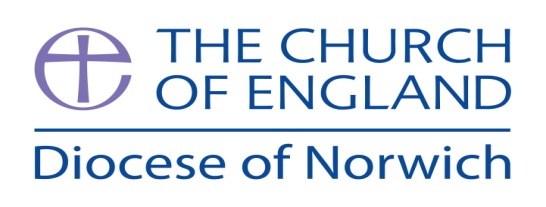 Whilst we are currently in Tier 4 and there are no regular services taking place in our churches, I will not be producing a weekly Newsletter as all the relevant information regarding dates and times of our virtual and recorded services can be found on the home page of the Team Ministry Website.I hope and pray that the situation will improve as soon as it is safe to do so, and at that time the Newsletter will re-appear.In the meantime, let us be thankful that we have such an enthusiastic Clergy Team that allows us to enjoy services from all churches in our Benefice, either on YouTube, Facebook, or live via Zoom.                                                                 The Editor